Title of Abstract (Bold, Upper Case, Times New Roman, 14 pt Centred)First A. Author1*, Second B. Author1, Third C. Author2, Fourth C. Author31Department of Mechanical, Aerospace and Civil Engineering, University of Manchester, Manchester M13 9PL, United Kingdom2Department of Mechanical Engineering, Trinity College Dublin, University of Dublin, Ireland3Faculty of Science & Engineering, University of Nottingham Ningbo China, Ningbo, ChinaRecommended Guidelines For Preparing An Extended AbstractThis template has been prepared for authors of extended abstracts to be submitted for consideration at the 17th UK Heat Transfer Conference (UKHTC2021) to be held at The University of Manchester, UK, on 5-7 September 2021. Extended abstracts of all accepted papers will be included in the printed documentation for the conference (full papers will be on a USB stick only, provided at the conference). Thus to avoid any additional work later, it is desirable for your initial extended abstract to adhere closely to this format. Initial submissions not adhering to this format will still be considered (within reason) but, if accepted, authors will later be requested to modify the submission for conformity to the template.Special SessionsThere are three special sessions at the conference:Solar EnergyHot-Section Gas Turbine CoolingNuclear PowerIf you wish your paper to be considered for one of these sessions please indicate your choice on the online submission system.Key DatesFor the most up to date information, please see the “important dates” page of our website: http://www.ukhtc2021.org/important-dates.Length and formatting of the main textThe length of the extended abstract may be up to three sides of A4, including figures. Referees may decline to review over-length proposals. The following formatting must be applied:Font typeface: Times New RomanFont size: Main text – 11pt; Title – 14pt Bold Upper case; Headings – 12pt Bold Upper case for first level, regular case for second level and italicized regular case (without a number) for the third level.Spacing: Single-spaced text but leave a single line space (11pt) at the end of each section and paragraph.Page format: Single column format, fully justified with 2.5 cm spacing each side of the page and 3.0 cm at the top and bottom.The correct formatting for each of these elements is available as a “Style”. For convenience, these should be visible in the “Styles bar” on modern versions of Microsoft Word.FiguresFigures are a vital part of the submission; 3 or 4 figures might be typical. They may appear together at the end or be included within the main text but should be prepared to ensure that they are contained within the paper margins without overlapping text and/or figures. As a general rule, lettering in the figures should be comparable to that in the main text. Colour and black/white photographs are allowed in digital format and should have sufficient resolution to permit high-quality reproduction. Figures should be centred with a line space (11pt) above and below the figure.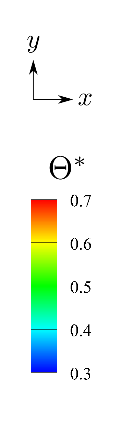 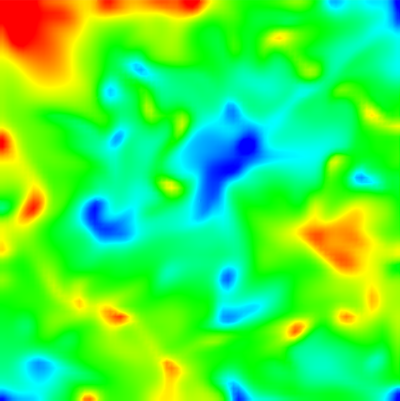 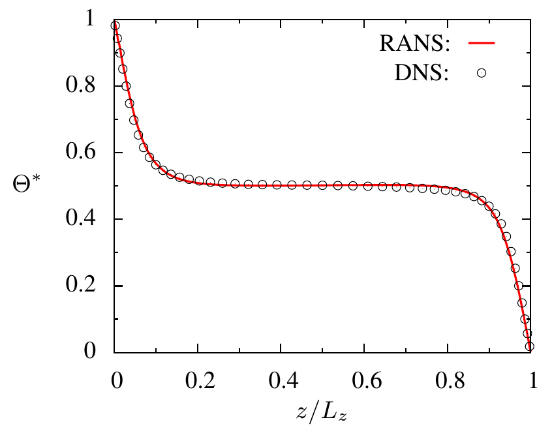 Figure 1: One line figure captions are centred under the figure, with a single line space (11pt) between the figure and the caption and a single line space (11pt) between the caption and the following text. Captions that are two or more lines should be flushed left.TablesTables should be entered into the document directly as text and should be formatted in Times New Roman. The size of the text within the body can be adjusted accordingly but must not exceed 11pt and must not be smaller than 9pt. Table headings should be centred if one line and left-justified if more than one line. Table 1: Parameters of the experimental program.Mathematical Formulae Mathematical equations should be typed in position with a single line space (11pt) above and below the equation. Equations should not be entered in a non-editable format. The font for the equations should be Cambria Math and the principle size should be 11pt. Subscripts and superscripts should be clearly visible. Equation numbers should be flushed right and aligned with the last line if they span multiple lines. The following table structure can be copied to assist in numbering if needed.Do not use punctuation at the ends of equations. Align equal signs when equations are stacked with no intervening words. All data should be reported in SI units. Decimals should always be shown by full-stops (periods) and not by commas or centred dots.Referencing StyleA numerical referencing style should be used in ascending order of first appearance. Within the text include author names(s) on first mention followed by the reference number in square parentheses; thereafter simply cite a work by its reference number. The references should appear as a numerical list at the end as in the References section below. Journal titles (employing standard abbreviations) should be in italic type. Book titles should also be italicized. Referencing software may be used but please ensure the style is consistent with the examples within this template.ConclusionsAfter you have prepared your extended abstract, please submit it through the EasyChair Online submission system: https://easychair.org/conferences/?conf=ukhtc2021. If you have any questions about abstract preparation and submission please email: ukhtc2021@manchester.ac.uk.AcknowledgementsAcknowledgements, where appropriate, should be placed immediately following the conclusion section.References[1] 	K. Hanjalić & S. Jakirlić, A model of stress dissipation in second-moment closures. Applied Scentific. Research., 51 (1993) 513–518.[2]	T. J. Craft, A. V. Gerasimov, H. Iacovides, & B. E. Launder, Progress in the generalization of wall-function treatments. Int. J. Heat & Fluid Flow, 23 (2002) 148–160[3]	S. B. Pope, Turbulent flows Cambridge University Press, (2000), Cambridge[4]	T. B. Gatski & C. L. Rumsey, Linear and Nonlinear Eddy Viscosity Models. In B.E. Launder, & N.D. Sandham,eds., Closure Strategies for Turbulent and Transitional Flows Cambridge University Press, (2002), pp. 9–46, Cambridge[5]	D. R. Wilson, T. J. Craft, & H. Iacovides, On the development of URANS turbulence closure models: Flows subjected to electromagnetic and other body forces. Proc. 10th Int. Symp. on Engineering Turbulence Modelling and Measurements, Marbella, Spain, (2014).ParametersValuesMaterialwilted grass, first and second cutDM/%20 - 50Compaction duration/s0.5Time without compaction/s2.5Number of compaction cycles6(1)